                                                                                                ПРОЄКТ                  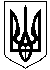 УКРАЇНАМАЛИНСЬКА МІСЬКА  РАДАЖИТОМИРСЬКОЇ ОБЛАСТІР І Ш Е Н Н я            малинської МІСЬКОЇ ради(       сесія восьмого скликання)від          2021 року №        Про затвердження  складу комісії        по визначенню розміру збитків, заподіяних       власникам землі та землекористувачам З метою визначення та відшкодування збитків власникам землі та землекористувачам, які заподіяні вилученням (викупом) та тимчасовим зайняттям земельних ділянок, встановленням обмежень щодо їх використання, погіршенням якості ґрунтового покриву та інших корисних властивостей земельних ділянок або приведенням їх у непридатний для використання стан та неодержанням доходів у зв'язку з тимчасовим невикористанням земельних ділянок, відповідно до постанови Кабінету Міністрів України від 19.04.1993 №284 зі змінами, внесеними постановами Кабінету Міністрів України від 14.01.2004р. №21, від 21.07.2010р. №619 та від 08.12.2010р. №1118, керуючись  пунктом 12 Перехідних положень Земельного кодексу України, статтями 25 та 59  Закону  України “Про місцеве самоврядування в Україні”, міська радаВИРІШИЛА:1. Затвердити новий склад комісії по визначенню розміру збитків, заподіяних          власникам землі та землекористувачам (додаток 1). 2. Затвердити форму акта про визначення та відшкодування збитків власникам землі та землекористувачам (додаток 2).3. Рішення Малинської міської ради 3-ї сесії 8-го скликання від 29.01.2021 р. №115 «Про затвердження складу комісії по визначенню розміру збитків, заподіяних власникам землі та землекористувачам» вважати таким, що втратило чинність. Міський голова                                                                   Олександр СИТАЙЛОПавло ІВАНЕНКОАнна ДЕНЯЧЕНКОМихайло ПАРФІНЕНКОДодаток 1 до рішенняМалинської міської ради -ї сесії 8-го скликаннявід           .2021 №СКЛАД  КОМІСІЇпо визначенню розміру збитків, заподіянихвласникам землі та землекористувачамДо роботи комісії також включаються:- депутати, старости закріпленого округу (за згодою);- представник власника землі або землекористувача (орендаря), яким заподіяно збитків;- представник підприємства, установи, організації та громадяни, які будуть їх відшкодовувати;- у разі, коли збитки заподіяні погіршенням якості земель або приведенням їх у непридатність для використання за цільовим призначенням, до складу комісій включаються також представники територіальних органів Держземінспекції, санітарно-епідеміологічних і природоохоронних органів.Секретар міської ради                                                     Василь МАЙСТРЕНКОДодаток 2 до рішенняМалинської міської ради-ї сесії 8-го скликання від      2021 №                                                         Форма актупро визначення та відшкодування збитків власникам землі                                   та землекористувачам м. Малин                                                         «____» __________20__  року.       Комісія, по визначенню та відшкодуванню збитків власникам землі та землекористувачам у складі:власник землі або землекористувач (орендар), якому заподіяли збитки_____________________________________________________________ представник підприємства, установи, організації або громадян, які будуть відшкодовувати збиткивизначила збитки, які заподіяні вилученням (викупом) та тимчасовим зайняттям земельних ділянок, встановленням обмежень щодо їх використання, погіршенням якості ґрунтового покриву та інших корисних властивостей земельних ділянок або приведенням їх у непридатний для використання стан та неодержанням доходів у зв'язку з тимчасовим невикористанням земельних ділянок.(назва підприємства, установи, організації, громадяни, які будуть відшкодовувати збитки)Голова комісії     ______(підпис)____ Прізвище, ім'я, по батьковіСекретар комісії ______(підпис)____ Прізвище, ім'я, по батьковіЧлени комісії:                            ______(підпис)____ Прізвище, ім'я, по батькові                            ______(підпис)____ Прізвище, ім'я, по батькові                            ______(підпис)____ Прізвище, ім'я, по батьковіСекретар міської ради                                                     Василь МАЙСТРЕНКОПавло ІваненкоПавло Іваненко-заступник міського голови, голова комісіїзаступник міського голови, голова комісіїАлла Сілімінчук --начальник відділу доходів  фінансового управління виконавчого комітету  міської ради, секретар комісії;Анна ДеняченкоАнна Деняченко-начальник  відділу  містобудування та земельних відносин виконавчого  комітету  міської ради, головний архітектор;начальник  відділу  містобудування та земельних відносин виконавчого  комітету  міської ради, головний архітектор;Михайло ПарфіненкоМихайло Парфіненко-начальник юридичного відділу виконавчого  комітету  міської ради;начальник юридичного відділу виконавчого  комітету  міської ради;Наталія ТерещенкоНаталія Терещенко-начальник відділу економіки та інвестицій виконавчого комітету  міської ради; начальник відділу економіки та інвестицій виконавчого комітету  міської ради; Павло ІваненкоПавло ІваненкоПавло Іваненко--заступник міського голови, голова комісіїзаступник міського голови, голова комісіїзаступник міського голови, голова комісіїзаступник міського голови, голова комісіїАлла Сілімінчук Алла Сілімінчук       -      -      -начальник відділу доходів  фінансового управління виконавчого комітету  міської ради, секретар комісії;начальник відділу доходів  фінансового управління виконавчого комітету  міської ради, секретар комісії;начальник відділу доходів  фінансового управління виконавчого комітету  міської ради, секретар комісії;Анна ДеняченкоАнна ДеняченкоАнна Деняченко--начальник  відділу  містобудування та земельних відносин виконавчого  комітету  міської ради, головний архітектор;начальник  відділу  містобудування та земельних відносин виконавчого  комітету  міської ради, головний архітектор;начальник  відділу  містобудування та земельних відносин виконавчого  комітету  міської ради, головний архітектор;начальник  відділу  містобудування та земельних відносин виконавчого  комітету  міської ради, головний архітектор;Михайло ПарфіненкоМихайло ПарфіненкоМихайло Парфіненко--начальник юридичного відділу виконавчого  комітету  міської ради;начальник юридичного відділу виконавчого  комітету  міської ради;начальник юридичного відділу виконавчого  комітету  міської ради;начальник юридичного відділу виконавчого  комітету  міської ради;Наталія ТерещенкоНаталія ТерещенкоНаталія Терещенко--начальник відділу економіки та інвестицій виконавчого комітету  міської ради;начальник відділу економіки та інвестицій виконавчого комітету  міської ради;начальник відділу економіки та інвестицій виконавчого комітету  міської ради;начальник відділу економіки та інвестицій виконавчого комітету  міської ради;№ з/п          Перелік збитківОцінна вартістьзбитків